AHEPA calls for the continuation of boycott of Turkey and Turkish products and the call for Sanctions from our elected officials.BOYCOTT TURKEYTurkey is a large exporter of clothing items, agro food, beverages, traditional foods, home textile, exterior building decorations items, bathroom furniture & etc.  There are a slew of rugs, clothing and food products made in Turkey. Do not buy made in Turkey. Check the supplier for the country of origin. ​All Textiles imported from Turkey Carpets, shirts, clothing etc.CHECK for the "MADE IN TURKEY" sticker on all products and DONT BUY THEM!Aselsan Weapons manufacturing, software, security systems.Baykar Makina UAVs, C4I, artificial intelligenceBMC Military and civilian vehicles, tanks.Divan Turizm Hotels in Turkey, Bakur and BashurFord Otosan Joint venture between Koç group and Ford Motor CompanyGodiva ChocolatesGrundig domestic appliances (including televisions and radios), consumer electronics.Havelsan Produces military software, surveillance and intelligence systemsKoç Conglomerate of 113 companies: Akpa, Arçelik – the electronics and homeappliances division Demir Export, Ditaş Deniz İşletmeciliği ve Tankerciliği A.Ş., Divan Turizm – Owns hotels and restaurants/patisseries, Koç School, Koç University, Koçfinans, Koçta, KoçSistem, Koçtaş Yapı Marketleri, Marmaris Altınyunus, Migros Ticaret – Supermarket chain, Opet, Otokar RMK Marine – Producer of yachts, MKEK  Arms manufacturerPEGASUS AIRLINES (Pegasus Hava Tasimaciligi A.S)Roketsan Missiles, armor, softwareSunExpress (Güneş Ekspress Havacılık A.Ş.) – AirlineAnd of courseTURKISH AIRLINES!In a letter to Secretary of State Pompeo AHEPA Supreme President wrote:The American Hellenic community continues to be alarmed about Turkey’s provocative behavior that challenges American security interests and threatens NATO allies and strategic partners of the United States in the Eastern Mediterranean and Middle East.We urge the Administration to condemn Turkey for its actions in the Aegean thatviolate international norms.The United States must impose sanctions on Turkey. Secretary Pompeo, we ask youto utilize your authority, as delegated to you by President Donald Trump by Executive Order 13849 on September 21, 2018, to work in consultation with Treasury Secretary Steven Mnuchin, to impose sanctions on Turkish entities pursuant to Section 231 of CAATSA, for their acquisition of Russian-made S-400 missiles, as the United States rightfully imposed on Chinese entities in 2018.All of us and our friends need to be prepared to act! Turkey turned Hagia Sophia into a mosque, as Turkey continues its campaign to violate the sovereignty of Greece and Cyprus. The tyrant fascist dictator in Turkey has gone over the edge, AHEPA will fight these despicable actions.We are pushing for the Boycott Turkey and Sanction Turkey campaigns.Defend Hellenism Now! Join AHEPA at AHEPA.org/Join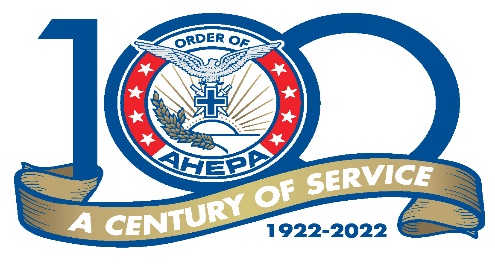 